To
Mr.Ranjit Roy  Dear sir,
             I am Rajkumar Gayen,student of Calcutta National Medical College.My 3rd professional MBBS (part 1) exam result is out on Wednesday.I passed my exam.From the beginning of my MBBS studies you guide me as a father and support continuously.Without your support it is not possible to fulfill my aim.It is not just a support but a good inspiration to me to be a good doctor and a good human beings as well.A lot of reverential thanks to you and Mukti for standing beside me.Though a thanks is not enough for all this.I started my final year study from January.My recent study is going well.Mar 5 (3 days ago)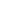 